ФГБУН Федеральный исследовательский центр«Кольский научный центр Российской академии наук»Институт экономических проблем им. Г.П. ЛузинаФГБОУ ВО «Мурманский арктический государственный университет»Филиал в г. АпатитыXI Международная научно-практическая конференцияСевер и Арктика в новой парадигме мирового развития.Лузинские чтения – 202222 - 23 сентября .АпатитыОсновные направления конференцииГлобализация и экономические процессы в Арктике.Экономическое развитие минерально-сырьевого комплекса российской Арктики в условиях современных вызовов и трансформационных процессов в глобальной экономике.Экологизация промышленности в Арктике: ресурсная эффективность и низкоуглеродное развитие.Инновационные процессы в экономике арктических регионов. Институциональные аспекты стимулирования инновационных процессов промышленного развития.Проблемы и перспективы цифровой трансформации промышленности.Развитие транспортно-логистического комплекса в российской Арктике.Новые вызовы и возможности для социального развития в российской Арктике: социальные аспекты изменения климата, уроки пандемии COVID-19, социальная роль бизнеса, арктический туризм и креативные индустрии.Социальная политика на Севере и в Арктической зоне РФ: человеческий капитал, уровень и качество жизни, рынки труда и социальная инфраструктура.Процессы формирования социально-значимой инфраструктуры арктических регионов: сетей образовательных учреждений, городского транспорта, здравоохранения.Устойчивое развитие арктических муниципалитетов, моногородов и прибрежных поселений.Арктические муниципалитеты: развитие комфортной городской среды, жилищно-коммунального хозяйства, объектов благоустройства.Инвестиционные цели стратегий социально-экономического развития северных территорий Российской Федерации.Северная специфика в формировании и использовании финансово-инвестиционного потенциала в новых геополитических условиях.Инструменты и механизмы финансового регулирования социально-экономического развития территорий Севера и Арктики РФ.Развитие и поддержка малого и среднего предпринимательства в российской Арктике.Школа молодых исследователей Арктики. Тема: «Перспективы развития Арктики в новых геоэкономических условиях».Главная тема конференции – социально-экономическое развитие российской Арктики. Отличительная черта Лузинских чтений-2022 – обсуждение проблем и перспектив развития арктических территорий в условиях новых глобальных вызовов. На конференции предполагается проведение пленарных заседаний, параллельных секций, организация Школы молодых исследователей Арктики. Формат проведения конференции: очно-дистанционный (дистанционный формат на платформе ZOOM).Тезисы докладов участников будут опубликованы в сборнике материалов конференции, индексируемом в РИНЦ. Часть докладов будет опубликована в виде статей в рецензируемом научном журнале «Север и рынок: формирование экономического порядка» (включен в перечень ВАК, индексируется в Scopus, РИНЦ) после рассмотрения редакционной коллегией журнала.УСЛОВИЯ УЧАСТИЯДля участия в конференции до 10 сентября . необходимо направить по электронной почте luzinconf2022@ksc.ru заявку, тезисы доклада и документ об оплате организационного взноса.Организационный взнос при очном участии составляет 1500 руб. для возмещения затрат на издание трудов конференции и расходов, связанных с обслуживанием работы конференции.Организационный взнос при заочном и дистанционном участии составляет 1000 руб. (оплата публикации тезисов, включая почтовые расходы). При заочном и дистанционном  участии изданные к конференции материалы будут высланы в адрес участника (один сборник высылается авторам одной публикации, независимо от количества авторов).Для сотрудников КНЦ РАН, студентов и аспирантов участие в конференции бесплатное (необходимо представить справку с места учебы).После получения заявки и документа об оплате организационного взноса участникам будут высланы договоры, которые необходимо заполнить и отправить на адрес организационного комитета конференции. Бронирование жилья иногородними участниками конференции осуществляется самостоятельно. Наиболее удобными вариантами проживания в г. Апатиты являются:- гостиница «Академическая», телефон для бронирования 8(81555)-79-717;- гостиница «Аметист», телефон для бронирования 8(81555)-74-501, +79113108006.Информация об авиарейсах представлена на сайте аэропорта Апатиты: http://hibiny.aero/. Информация о расписании поездов представлена на сайте РЖД: http://rzd.ru/.Контактные телефоны и адресаУченый секретарь конференциик.э.н. Бадылевич Роман ВикторовичТел.: 8 (81555)-79-708; М.тел. +7 921 160 33 44E-mail: r.badylevich@ksc.ruЧлен оргкомитета (взаимодействие с российскими участниками):Данилин Константин ПавловичТел.: +7 (900)-937-99-82;E-mail: k.danilin@ksc.ruЧлен оргкомитета (взаимодействие с зарубежными участниками):к.э.н. Иванова Людмила ВикторовнаТел. 8 (81555)-75-668; E-mail: ivanova@iep.kolasc.net.ruПредставитель бухгалтерии:Мухаметшина Алена ВладимировнаТел. 8 (81555)-79-320E-mail: a.mukhametshina@ksc.ru Адрес рабочего оргкомитета: . Апатиты,  ул. Ферсмана, 24а, ИЭП КНЦ РАНТел. 8 (81555) 79310; Факс: 8 (81555) 74844Сайт конференции: https://www.ksc.ru/conf/luzin2022/E-mail: secretar@iep.kolasc.net.ruБАНКОВСКИЕ РЕКВИЗИТЫОрганизационный взнос необходимо перечислить до 10 сентября . по реквизитам:Получатель:ИНН 5101100280 КПП 511801001УФК по Мурманской области (ФИЦ КНЦ РАН л/с 20496У94230)КБК 00000000000000000130р/сч 03214643000000014900ОТДЕЛЕНИЕ МУРМАНСК БАНКА РОССИИ//УФК по Мурманской области г. МурманскБИК  014705901Кор.сч 40102810745370000041Наличными денежными средствами взносы приниматься не будут. ТРЕБОВАНИЯ К ОФОРМЛЕНИЮ ТЕЗИСОВТезисы докладов объемом до 750 слов. Размер полей: все . Отступы в начале абзаца – .; текстовый редактор – Word97 и выше; межстрочный интервал – одинарный; шрифт «Times New Roman», ; текст в формате RTF. Порядок размещения материала: Ф.И.О. автора; ученая степень, звание, должность; название организации, город; название доклада; основной текст. Основной текст не должен содержать таблиц, рисунков. Обращаем внимание, что в соответствии с требованиями по оформлению тезисы не должны содержать список литературы.Рабочие языки конференции: русский, английскийЗаранее благодарим за проявленный интерес!ЗАЯВКАна участие в XI международной научно-практической конференции«Север и Арктика в новой парадигме мирового развития. Лузинские чтения - 2022» Апатиты, 22-23 сентября .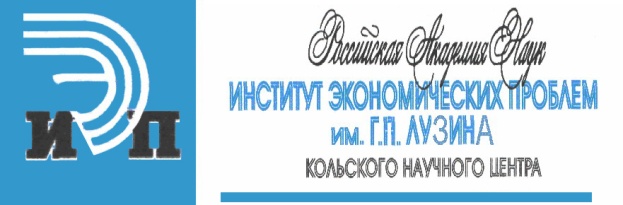 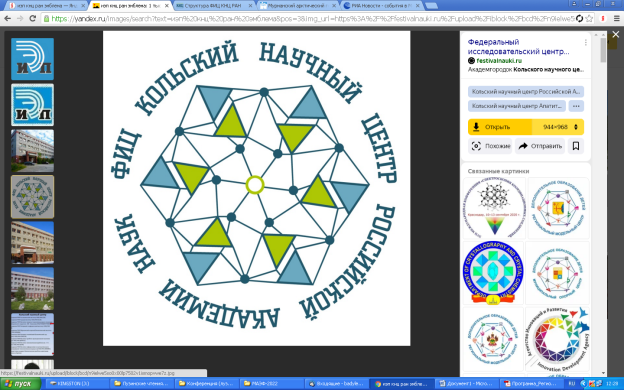 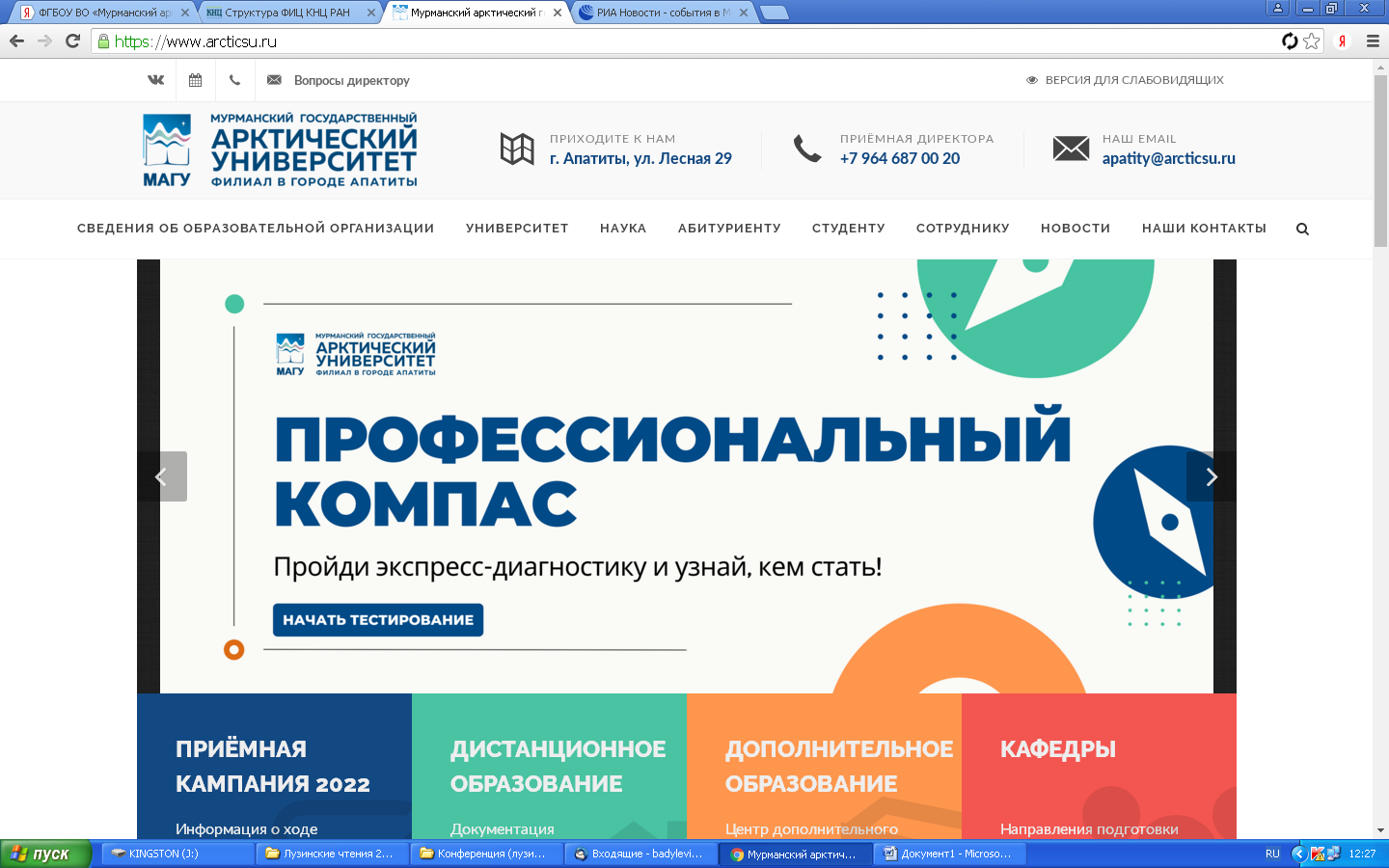 Образец:Иванов И.И., к.э.н., доц., зав. секторомИнститут экономических проблем им. Г.П. ЛузинаКольского НЦ РАНг. АпатитыТЕОРЕТИЧЕСКИЕ ПОДХОДЫ К ФОРМИРОВАНИЮ ИННОВАЦИОННОЙ ПОЛИТИКИ В СЕВЕРНОМ РЕГИОНЕТекст тезисов докладаФ.И.О (полностью)Место работы (сокращенное название и полное)ДолжностьУченая степень, званиеПочтовый адрес (с индексом)Телефон E-mail (обязательно)Тема докладаПредполагаемое направление участияСобираюсь (отметить нужное или выделить цветом):Выступить с докладом на пленарном заседании Выступить с докладом на секционном заседании (очный формат) Выступить с докладом на секционном заседании (дистанционный формат) Представить стендовый докладПредставить тезисы доклада в сборник (без участия) Собираюсь (отметить нужное или выделить цветом):Выступить с докладом на пленарном заседании Выступить с докладом на секционном заседании (очный формат) Выступить с докладом на секционном заседании (дистанционный формат) Представить стендовый докладПредставить тезисы доклада в сборник (без участия) 